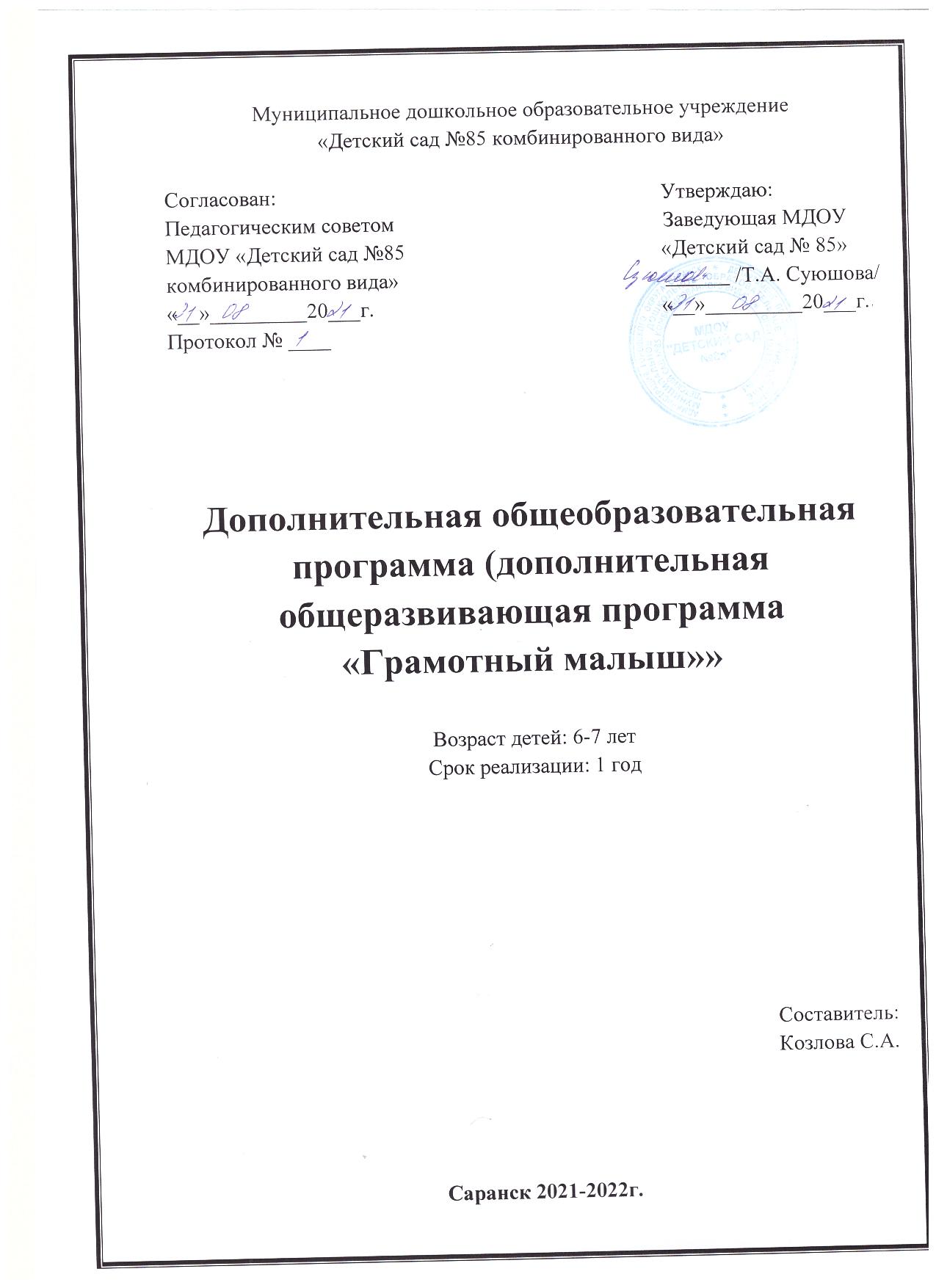 СОДЕРЖАНИЕПАСПОРТ ПРОГРАММЫПОЯСНИТЕЛЬНАЯ ЗАПИСКАНаправленность программы.- Развитие фонематического слуха и произносительной стороны речи; - Развитие навыков звукобуквенного анализа слов; - Формирование буквенногогнозиса; - Развитие ручной умелости и графомоторных навыков; - Развитие мыслительных операций, моделирование артикуляции звуков; - Формирование интереса к чтению. - Развитие психических процессов. Новизнапрограммы.Программа соответствует ФГОС ДО. Программа по подготовке к обучению грамоте  предназначена для работы с детьми 6 –7 лет в дошкольном образовательном учреждении. Она обеспечивает целостность педагогического процесса в течении года пребывания ребенка в подготовительной группе в дошкольном учреждении. Возраст детей, участвующих в реализации программы – 6–7 лет.За основу построения программы взят исходный принцип системы дошкольного обучения грамоте Д.Е. Эльконина: знакомству и работе с буквами должен предшествовать добуквенный, чисто звуковой период обучения. Детей подготавливают к усвоению грамоты аналитико-синтетическим звуковым методом. Основной единицей изучения становится вначале звук, затем слог, далее слово. При создании программы и методики её реализации учитывалось положение Л.С. Выготского «о ведущей роли обучения», которое является движущей силой психического развития. Обучение,  по мнению Л.С. Выготского, не может осуществляться без реальной деятельности самого ребенка, поэтому метод практических заданий является ведущим в данной программе.3. Актуальность программы.Практический  опыт  работы с детьми дошкольного возраста показывает, что именно у детей в возрасте 6-7 лет   развито в определенной степени самосознание, сформированы речевые, двигательные навыки, элементарные навыки в художественных видах деятельности, а также  появляется  интерес к буквам и желание научиться читать.“Программа обучения и воспитания” в детском саду не предусматривает  подготовку детей к  обучению грамоте.  Основная часть воспитанников  детского дома нуждается в коррекционном обучении; в отличие   от  «домашних  детей», поступая в школу, они очень трудно адаптируются;  есть проблемы в социализации  таких детей; требуется колоссальная затрата времени для индивидуальной работы. Зато есть прекрасная возможность начать подготовку таких детей с 6-7 лет. Поэтому мною было принято решение организовать кружковую работу по подготовке обучению грамоте. Данная кружковая форма работы позволяет решить задачу обучения элементарным навыкам чтения со значительно  большим эффектом, так как учитывает индивидуальные особенности детей, а также позволяет оптимально дозировать нагрузку на каждого ребенка в группе.4. Отличительные особенностипрограммы.В программе соблюдается преемственность с  предыдущими знаниями и опытом детей и с последующим обучением. Методы обучения, используемые в работе, соответствуют возрастным особенностям ребёнка.5. Педагогическая целесообразность программы.- доступна детям старшего  дошкольного возраста,  - позволяет быстро достичь желаемого результата и вносит определенные знания  детей. Многолетний опыт подготовки детей к грамоте свидетельствует: дошкольники способны успешно овладеть начальными навыками звукобуквенного анализа и синтеза, что является основой для формирования чтения и письма.Перед дошкольником откроются двери школы, он вступит в «Эру восхождения к социальной зрелости» (А. В. Петровский).6. Цель программы.развитие звуковой стороны речи, ознакомление со знаковой системой языка и подготовка руки к письму.7. Задачи программы. 1. Формирование интереса к процессу обучения. 2. Развитие звуковой культуры речи. 3. Умение проводить звуковой анализ и синтез слов, сравнение слов позвуковому составу. 4. Развитие умений говорить и слушать других людей. 5. Развитие интереса и внимания к слову, к собственной речи, к речи окружающих. 6. Обогащение словарного запаса детей. 7. Усвоение единиц языка: звук, слог, слово, предложение. 8. Возраст детей.6-7 лет9. Срок реализациипрограммы.1 год10. Форма  детского  образовательного объединения:кружок.Режим организации занятий: Два раза в неделю по 30 минут.11. Ожидаемые результаты и способы их проверки. В результате освоения программы воспитанники будут:знать:буквы  русского алфавита                                    гласные первого и второго ряда                                   согласные (глухие и звонкие)понимать  и использоватьв речи термины «звук», «буква»уметь: правильно произносить все звуки родного языка изолированно, в словах, во фразовой речи;определять место звука в слове: в начале, середине, в конце;различать гласные и согласные, твёрдые и мягкие согласные, звонкие и глухие согласные звуки;делить слова на слоги; определять ударный слог, ударную гласнуюпользоваться графическим обозначением звуков;произвольно регулировать темп, силу голоса, речевое дыхание;записывать слово, предложение условными обозначениями, буквамисоставлять предложение из двух, трех слов, анализировать его.Правильно пользоваться терминами «звук», «слог», «слово», «предложение».производит звуковой анализ слов; владеть:читать слова, слоги, предложения, небольшие стихотворные тексты, 12. Форма подведения итогов :-Диагностика в виде теста  (2 раза в год) в начале года и в конце. - Викторина «Веселая азбука» Разгадывание ребусов, кроссворда.  Составление предложений с предлогами  по предложенной схеме.- Метод наблюдения (на занятиях). - «В стране Звуковичков» Закрепление пройденного материала: игры со словами, загадывание загадок. Подбор слов к звуковым  схемам. Чтение короткого рассказа.УЧЕБНО-ТЕМАТИЧЕСКИЙ ПЛАН СОДЕРЖАНИЕ ИЗУЧАЕМОГО КУРСАКАЛЕНДАРНО-ТЕМАТИЧЕСКИЙ ПЛАН  «УМНЫЙ МАЛЫШ»МЕТОДИЧЕСКОЕ ОБЕСПЕЧЕНИЕ ПРОГРАММЫФормы занятий планируемых по каждой теме или разделу.Программа обучения грамоте реализуется в учебной и игровой деятельности. Возрастные особенности дошкольников обязывают проводить занятия в игровой форме, что способствует лучшему усвоению материала. Кроме того широко используются игровые ситуации, сказочные персонажи, сюрпризные момент. Занятия строятся как путешествие, экскурсия, викторины. Для снятия напряжения применяются физкультминутки и малоподвижные игры. Приемы и методы организации.Используются на занятиях следующие игровые упражнения, игры и задания«Кто внимательный?»                                  «Кто больше»«Слоговое лото»«Узнай звук»«Слоговой аукцион»«Найди слово в слове»«Третий лишний»«Напиши кружочками»«Слушай хлопки»«Что общего»«Скажи кто, что это?»«Скажи кто так?»«Что общего?»«Назови одним словом»«Волшебный мешочек»«Крылатое слово»«Один – много»«Чего не стало»«Раздели по группам»«Рифмы»«Чей голосок?»«Подбери пару»«Наоборот»«Рассыпанное слово»«Подбери слово»«Расшифруй слово»«Заколдованные слова»«Найди букву»«Назови ласково»«Измени слово»«1-3-5»«Придумай слово»«Доскажи словечко»Дидактический материал.кубики «Мои первые буквы», «Весёлый алфавит»плакаты «Алфавит», «Алфавит для малышей»индивидуальные карточки. Каждому ребёнку даётся задание – наклеить на картон вырезки из газет со словами на заданный звук (букву) в трёх позицияхнаглядный материал: игрушки, муляжи, шнурочки, природный материал, бросовый материал. Таблицы со слогами и словамиигры: «Читаем сами», «Звуковая цепочка», «На какую букву»,«Мамины помощники», «Сказки», «Обобщающие понятия», «Что к чему?», «Кто где живёт?», «Наоборот»наборы серий сюжетных картинок для развития связной речиТехническое оснащение занятий.1 .касса букв и слогов (раздаточный материал)2. индивидуальные планшеты с клеточным пространством, маркеры, тряпочки3. карточки для совершенствования техники чтения с рисунком на одной стороне и названием этого предмета на другой; со словами; предложениями; текстом4. подвижная азбука (наборное полотно с буквами)5. магнитная азбука (демонстрационная)СПИСОК ЛИТЕРАТУРЫСписок литературы для педагоговАрушанова А.Г. Речь и речевое общение. М., 1999Белова И.К. Былич Р.В. и др.  Программно – методическое оснащение коррекционно – развивающего воспитания и обучения дошкольников с ЗПР. М., 1998Бугрименко Е.А. Чтение без принуждения. М., 1993Волина В. Занимательноеазбуковедение. М.,1991Выренцова А.С Подготовка к обучению. С-П., 1997Дурова Н.В. Фонематика. Как научить детей слышать и правильно произносить звуки. М., 2000Дьяченко О.М., Астенькова Н.Ф, Булычева А.И. и др. Дети, в школу собирайтесь: книга для воспитателей детского сада и родителей. М., 1997Джежелей О.В. Помогайка М., 1994- Н.С.Жукова «Букварь» Екатеринбург, 2002;- Р.А.Жукова «Как научить ребёнка читать» Волгоград, 2010;Ильина  М.Н. Подготовка к школе: развивающие упражнения и тесты. Спб., 1998Игры и игровые упражнения с детьми дошкольного возраста. Киев., 1995Колесникова Е.В. От звука к букве. М., 2008Морозова П.Н. Обучение детей грамоте. Тула.,1993Москаленко Н.И. Учим детей грамоте: пособие для воспитателей детских садов и учителей начальной школы. Минск.,1998О.М.Рыбникова «Обучение чтению и грамоте детей 6-7 лет» Волгоград, 2010.Ушакова О.С., Струнина Е.М. Методика развития речи детей дошкольного возраста М.,Владос.,2002Ушакова О.С. и др. Развитие речи и творчества дошкольников (игры, упражнения, конспекты занятий) М., ТЦ  «Сфера» 2006Фалькович Т.А., Барылкина Л.П.  Развитие речи, подготовка к освоению письма. М., 2007Шумаева Д.Г. Как хорошо уметь читать . С.П., 2008Список литературы для детей и родителейАвдеева Н.А.Воспитание детей раннего возраста. Пособие для      воспитателей и родителей. М., 1997Бугрименко Е.А. Чтение без принуждения. М., 1993Волина В. Занимательноеазбуковедение. М.,1991Дурова Н.В. Фонематика. Как научить детей слышать и правильно произносить звуки. М., 2000Дьяченко О.М., Астенькова Н.Ф, Булычева А.И. и др. Дети, в школу собирайтесь: книга для воспитателей детского сада и родителей. М., 1997- Н.С.Жукова «Букварь» Екатеринбург, 2002;- Р.А.Жукова «Как научить ребёнка читать» Волгоград, 2010;Игры и игровые упражнения с детьми дошкольного возраста. Киев., 1995Кенеман А.В., Осокина Т.Н. Детские народные подвижные игры: книга для родителей. М., 1997М.Полякова «Как научить ребёнка читать» Москва, Айрис Пресс;Тумакова Г.А., Максакова А.И.  Учите играя. М.,2003Шумаева Д.Г. Как хорошо уметь читать . С.П., 20081.Паспорт программы32. Пояснительная записка43.Учебно-тематический план84.Содержание изучаемого курса105.Методическое обеспечение дополнительной образовательной программы196.Список литературы217Приложения 23Наименование программыДополнительная образовательная программа «Грамотный  малыш»(далее - Программа)Руководитель программыУчитель-логопедКозловаСветлана АлександровнаОрганизация-исполнительМДОУ «Детский сад №85»комбинированного видаг.о. СаранскАдрес организацииисполнителяг. Саранск, Проспект 70 лет Октября д. 120 Цель программыразвитие звуковой стороны речи, ознакомление со знаковой системой языка и подготовка руки к письму.Направленность программыПознавательнаяСрок реализации программы 1 годВид программыУровень реализации программы адаптированная   дошкольное  образованиеСистема реализации контроля за исполнением программыкоординацию деятельности по реализации программы осуществляет администрация образовательного учреждения;практическую работу осуществляет педагогический коллективОжидаемые конечные результаты программыЗнать:буквы  русского алфавита     понимать  и использовать в  речи термины «звук», «буква»     соотношение  звук и буквыУметь:Развивать речевую деятельность на основе бесед, разговоров, высказываний.Развивать интерес к занятиям по обучению грамоте.Развивать коммуникативную, регулятивную функции речи.Владеть:читать слова, слоги, предложения, небольшие стихотворные тексты.№п/пНаименование разделов и темКоличество часовКоличество часовКоличество часовКоличество часов№п/пНаименование разделов и темвсеговсеготеорияпрактика№п/пНаименование разделов и темкол-во занятиймин.теорияпрактика1«Звуки и буквы»130 мин10 мин20 мин2Звук и буква «А»130 мин10 мин20 мин3Звук «У»130 мин10 мин20 мин4Звук «О» 130 мин10 мин20 мин5Звуки «М», «М’»130 мин10 мин20 мин6Звуки «С», «С’»130 мин10 мин20 мин7«Длинные и короткие слова»130 мин10 мин20 мин8Звуки «Х», «Х’»130 мин10 мин20 мин9Звуки «Р», «Р’»130 мин10 мин20 мин10Звук «Ш»130 мин10 мин20 мин11Звук «Ы»130 мин10 мин20 мин12Звуки «Л», «Л’»130 мин10 мин20 мин13Звуки «Н», «Н’»130 мин10 мин20 мин14Звуки «К», «К’»130 мин10 мин20 мин15Звуки «Т», «Т’»130 мин10 мин20 мин16Звук «И»130 мин10 мин20 мин17Слова - друзья130 мин10 мин20 мин18Звук «П», «П’»130 мин10 мин20 мин19Звуки «З», «З’»130 мин10 мин20 мин20Звуки «Г», «Г’»130 мин10 мин20 мин21Звуки «В», «В’» 130 мин10 мин20 мин22Звуки «Д», «Д’»130 мин10 мин20 мин23Звуки «Б», «Б’»130 мин10 мин20 мин24Звук «Ж»130 мин10 мин20 мин25Дифференциация «Ж» - «З» 130 мин10 мин20 мин26Дифференциация «Ж»- «Ш»130 мин10 мин20 мин27Звуки «Ч» «Щ»130 мин10 мин20 мин28Дифференциация шипящих «Ч», «Щ».130 мин10 мин20 мин29Звук «Ц»130 мин10 мин20 мин30Звуки «Ф», «Ф’»130 мин10 мин20 мин31Звук «Э»130 мин10 мин20 мин32Повторение. Индивидуальные коррекционные занятия.130 мин10 мин20 минИтого:Итого:3216часов5 часов20мин10 часов      40минТемаРаздел, темаСодержаниеМетоды обученияФормыработыРабота с родителямиТема №1«Звуки и буквы»- познакомить детей с понятием «звук», «буква»; – дать понятие об артикуляционном аппарате; - развивать интерес и внимание к слову; - воспитывать доброжелательные отношения друг к другу.Беседа. Объяснение.  Практическое заданиеИндивидуальнаяАнкета для родителей"Знакомили ли вы своих детей с буквами?»Тема №2Звук и буква «А»- познакомить детей со звуком «А»(артикуляция звука); - учить находить этот звук в словах; - познакомить детей с буквой А; - развивать умение определять 1-й звук в слове; - развивать способность называть слова с заданным звуком;-развивать фонематический слух.Беседа. Объяснение.  Практическое заданиеГрупповаяПрезентация «Программа дополнительного образования «Грамотный малыш»Тема № 3Звук «У»- закрепить знания детей о звуке «А».- познакомить детей со звуком «У». - уточнить произношение звука в изолированном виде и в словах. - учить делить слова на слоги.- формировать умение отвечать на вопросы.Беседа. Объяснение.  Практическое заданиеГрупповаяПроведение практикума: «Как научиться правильно писать.»Тема № 4Звук «О» - познакомить детей со звуком «О». - уточнить произношение звука в словах и в изолированном виде. - учить придумывать рифмы слов. -развивать фонематический слух.- воспитывать умение выслушивать ответы других детей. ГрупповаяРазработка памятки для родителей «Как выполнить домашнее задание».Тема № 5Звуки «М», «М’»- познакомить детей со звуками ««М» и «М’». - познакомить детей с твердыми и мягкими согласными звуками. - учить интонационному выделению звука в слове. - учить называть 1-й звук в слове. - воспитывать умение выслушивать ответы товарищей.Беседа. Объяснение.  Практическое заданиеГрупповаяТема № 6Звуки «С», «С’»- познакомить детей со звуками «С» и «С’». - закрепить умение детей определять твердые и мягкие согласные звуки. - продолжать учить определять 1-й звук в слове- развивать фонематический слух. - воспитывать стремление участвовать в работе на занятии.Беседа. Объяснение.  Практическое заданиеГрупповаяПроведение родительского собрания «Как приучить детей читать»,Тема № 7«Длинные и короткие слова»- продолжать расширять представление о словах. - познакомить детей с протяженностью слов.- учить делить слова на слоги.- развивать фонематический слух и речевое внимание. -развивать фонематический слух.- формировать навыки вежливого общения.Беседа. Объяснение.  Практическое заданиеГрупповаяТема № 8Звуки «Х», «Х’»- познакомить детей со звуками «Х» и «Х’». - учить определять 1-й звук в слове. - закрепить умение дифференцировать звуки. - развивать умение называть слова с заданным звуком. - развивать фонематический слух и речевое внимание. Беседа. Обьяснение.  Практическое заданиеГрупповаяконсультационная работа –групповая.Тема № 9Звуки «Р», «Р’»- познакомить детей со звуками «Р» и «Р’». - продолжать учить определять 1-й звук в слове. - закрепить умение интонационно выделять звук в словах. -дифференцировать звуки по твердости и мягкости. - развивать интерес и внимание к слову.Беседа. Объяснение.  Практическое заданиеГрупповаяТема № 10Звук «Ш»- познакомить детей со звуком «Ш». - учить интонационно выделять звук в словах. - дать знания о том, что произносить согласные звуки нам помогают зубы, губы, язык - развивать речевое внимание и фонематический слух.Беседа. Объяснение.  Практическое заданиеГрупповаяПроведение практикума: «Ручка и карандаш – мои помощники».Тема № 11Звук «Ы»- закрепить знания детей о гласных звуках. - познакомить детей со звуком «Ы». - учить определять наличие звука в слове. - продолжать учить делить слова на слоги. - развивать фонематическое восприятие. - воспитывать интерес и внимание к слову.Беседа. Объяснение.  Практическое заданиеГрупповаяТема № 12Звуки «Л», «Л’»- познакомить детей со звуками «Л» и «Л’». - продолжать учить дифференциации звуков по твердости и мягкости.- учить отличать согласные звуки от гласных. - закрепить умение определять 1-й звук в слове. - познакомить детей с многозначностью слов. - воспитывать стремление участвовать в общей работе на занятии.Беседа. Объяснение.  Практическое заданиеГрупповаяконсультационная работа-индивидуальная( с родителями неуспевающих детей) Тема № 13Звуки «Н», «Н’»- познакомить детей со звуками «Н» и «Н’». - продолжать учить дифференцировать звуки по твердости и мягкости.- закреплять умения детей определять 1-й звук в слове.- развивать интерес и внимание к слову.Беседа. Объяснение.  Практическое заданиеГрупповаяРазработка памятки для родителей:«Звукобуквенный анализ слова»,Тема № 14Звуки «К», «К’»- познакомить детей со звуками «К» и «К’». - продолжать учить определять 1-й звук в слове. - учить дифференцировать твердые и мягкие согласные звуки.- воспитывать доброжелательное отношение друг к другу.Беседа. Объяснение.  Практическое заданиеГрупповаяТема № 15Звуки «Т», «Т’»- познакомить детей со звуками «Т» и «Т’». - продолжать учить дифференциации звуков по твердости и мягкости.- учить определять 1-й звук в слове - развивать умение называть слова со звуками «Т» и «Т’». - развивать фонематический слух и речевое внимание.Беседа. Обьяснение.  Практическое заданиеГрупповаяТема № 16Звук «И»- познакомить детей со звуком «И». – учить определять наличие звука в словах. - учить называть слова с этим звуком. - совершенствовать навыки доброго отношения друг к другу.Беседа. Обьяснение.  Практическое заданиеГрупповаяПроведение практикума:«Развиваем моторику рук»Тема № 17Слова - друзья- закрепить знания детей о гласных звуках. - сравнивать слова по звучанию. - развивать умения подбирать слова, звучащие похоже к заданному. - воспитывать интерес и внимание к слову. - воспитывать привычку слушать внимательно.Беседа. Обьяснение.  Практическое заданиеГрупповаяТема № 18Звук «П», «П’»- познакомить детей со звуками «П» и «П’». - продолжать учить интонационному выделению звуков в словах. - продолжать учить дифференцировать согласные звуки по мягкости и твердости. - продолжать учить определять 1-й звук в слове. - развивать интерес и внимание к слову.Беседа. Обьяснение.  Практическое заданиеГрупповаяТема № 19Звуки «З», «З’»- познакомить детей со звуками «З» и «З’». - учить интонационному выделению звука в слове. - продолжать учить делить слова на слоги. - развивать умение определять 1-й звук в слове.- развивать интерес и внимание к слову. - воспитывать положительную самооценку у детей.Беседа. Обьяснение.  Практическое заданиеГрупповая Разработка памятки для родителей: «Как составить рассказ по картинке»Тема № 20Звуки «Г», «Г’»- познакомить детей со звуками «Г» и «Г’». - продолжать определять 1-й звук в слове. - учить дифференцировать твердые и мягкие согласные. - развивать фонематический слух. - воспитывать умение выслушивать ответы друг друга.Беседа. Обьяснение.  Практическое заданиеГрупповаяПроведение родительского собрания«Волшебные звуки»Тема № 21Звуки «В», «В’» - познакомить детей со звуками «В» и «В’». - продолжать учить интонационному выделению звуков «В» и «В’» в словах. - учить определять 1 звук.- закрепить умение делить слова на слоги. - воспитывать желание заниматься и узнавать новое.Беседа. Обьяснение.  Практическое заданиеГрупповаяТема № 22Звуки «Д», «Д’»- познакомить детей со звуками «Д» и «Д’». - учить интонационному выделению звука в слове. - закрепить дифференциации звуков «Д» и «Д’». - закрепить умение определять 1-й звук в слове. - воспитывать доброжелательное отношение друг к другу.Беседа. Обьяснение.  Практическое заданиеГрупповаяконсультационная работа-индивидуальная( с родителями неуспевающих детей)Тема № 23Звуки «Б», «Б’»- познакомить детей со звуками «Б» и «Б’» - учить дифференцировать звуки на твердые и мягкие. - закреплять умение определять 1-й звук в словах. - развивать интерес и внимание к слову.Беседа. Обьяснение.  Практическое заданиеГрупповаяТема № 24Звук «Ж»- познакомить детей со звуком «Ж». - учить интонационно выделять звук «Ж» в словах. – учить называть слова с этим звуком. - продолжать учить подбирать рифмы к словам. – развивать речевое внимание и фонематический слух. - воспитывать дружеские взаимоотношения.Беседа. Обьяснение.  Практическое заданиеГрупповаяТема № 25Дифференциация «Ж» - «З» - закрепить знания детей о звуке «Ж».- закрепить знания детей о звуке «З». - учить называть слова на заданный звук. - развивать фонематический слух и речевое внимание.Беседа. Обьяснение.  Практическое заданиеГрупповаяБеседа с родителями об успехах их детей.Тема № 26Дифференциация «Ж»- «Ш»- закрепить знания детей о звуке «Ж».- закрепить знания детей о звуках «Ш». - учить называть слова на заданный звук. - развивать фонематический слух и речевое внимание.Беседа. Обьяснение.  Практическое заданиеГрупповаяТема № 27Звуки «Ч» «Щ»- познакомить детей со звуками «Ч» «Щ»,- дать знания о том, что звуки «Ч» «Щ»бывают только мягкими. - учить определять 1-й звук в слове. - развивать фонематическое восприятие. Беседа. Обьяснение.  Практическое заданиеГрупповаяТема № 28Дифференциация шипящих «Ч», «Щ».- закрепить знания детей о звуке «Ч».- закрепить знания детей о звуке «Щ». - учить называть слова на заданный звук. - развивать фонематический слух и речевое внимание.Беседа. Обьяснение.  Практическое заданиеГрупповаяТема № 29Звук «Ц»- познакомить детей со звуком «Ц».- учить интонационному выделению звука «Ц» в слове.- сравнение слов по звучанию.- развивать умение подбирать слова с заданным звуком.- развивать интерес и внимание к слову.Беседа. Обьяснение.  Практическое заданиеГрупповаяПроведение родительского собрания«Будем грамотны», Тема № 30Звуки «Ф», «Ф’»- познакомить детей со звуками «Ф» и «Ф’». - продолжать учить определять 1-й звук в слове. - учить дифференциации звуков по твердости и мягкости. - учить называть слова на заданный звук. - развивать фонематический слух и речевое внимание.ГрупповаяТема № 31Звук «Э»- продолжать учить делить слова на слоги. - познакомить детей со звуком «Э». - учить определять наличие звука в словах. - учить называть слова с этим звуком.- воспитывать умение выслушивать ответы других.ГрупповаяПроведение открытого занятия«Грамотные дети»Тема № 32Повторение. Индивидуальные коррекционные занятия.- определение начального гласного под ударением и согласного звуков в слове. Нахождение заданных звуков в слове.Групповая